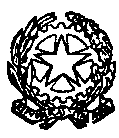 ISTITUTO COMPRENSIVO "L. LUZZATTI" SAN POLO DI PIAVE Via Roma, 38 - 31020 San Polo di Piave (TV) Tel. 0422/855062 C. F.: 80012450260 - C. M.: TVIC86000B - E-mail: tvic86000b@istruzione.it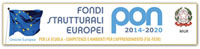 OGGETTO: Conferimento dell’incarico di referente alla sicurezza di plesso e figure sensibili per l’A.S. 2018-2019PLESSO: Scuola  di Piave IL DIRIGENTE SCOLASTICOIn ottemperanza a quanto previsto dal D. Lgs. 81/2008 e s.m.i. in materia di salute e sicurezza sui luoghi di lavoro ed in riferimento alle Direttive Regionali dell’Ufficio Scuola, dopo aver valutato assieme all’RSPP ed al RLS le figure candidate ed aver verificato l’avvenuta formazione ovvero la pianificazione della stessa nel corso dell’A.S. in corso,INCARICAcome referente alla sicurezza e figure sensibili per l’A.S. in corso i lavoratori:   Il Dirigente ScolasticoDott. ssa Paola GardenalINCARICHI RELATIVI ALLA GESTIONE DELLA SICUREZZA A.S. 2018-2019INCARICHI RELATIVI ALLA GESTIONE DELLA SICUREZZA A.S. 2018-2019INCARICHI RELATIVI ALLA GESTIONE DELLA SICUREZZA A.S. 2018-2019PLESSO Scuola Secondaria San Polo ReferentePERENCIN ANDREA PLESSO Scuola Secondaria San Polo Addetti al P.S.TADIOTTO LORENAPLESSO Scuola Secondaria San Polo Addetti al P.S.TREVISAN VANNAPLESSO Scuola Secondaria San Polo Addetti al P.S.ZANCHETTA GILBERTOPLESSO Scuola Secondaria San Polo Addetti al P.S.BIOSES MARIANGELAPLESSO Scuola Secondaria San Polo Addetti al P.S.CIMITAN GIANNAPLESSO Scuola Secondaria San Polo Addetti al P.S.ALLEGRA ANNAMARIAPLESSO Scuola Secondaria San Polo Addetti al P.S.PERUZZETTO MANUELAPLESSO Scuola Secondaria San Polo Addetti al P.S.FACCHIN MARIA ANGELAPLESSO Scuola Secondaria San Polo Addetti al P.S.ANTONIAZZI MONICAPLESSO Scuola Secondaria San Polo Addetti al P.S.GRANZOTTO RICCARDOPLESSO Scuola Secondaria San Polo Addetti al P.S.ZANUTTO MARIA TERESAPLESSO Scuola Secondaria San Polo Addetti al P.S.CANOVA CLAUDIAPLESSO Scuola Secondaria San Polo Addetti al P.S.MOZZO ALESSIAPLESSO Scuola Secondaria San Polo Addetti al P.S.PLESSO Scuola Secondaria San Polo Addetti al P.S.PLESSO Scuola Secondaria San Polo Addetti AntincendioCIMITAN GIANNAPLESSO Scuola Secondaria San Polo Addetti AntincendioZANCHETTA GILBERTOPLESSO Scuola Secondaria San Polo Addetti AntincendioBIOSES MARIANGELAPLESSO Scuola Secondaria San Polo Addetti AntincendioTADIOTTO LORENAPLESSO Scuola Secondaria San Polo Addetti AntincendioPERUZZETTO MANUELAPLESSO Scuola Secondaria San Polo Addetti AntincendioFACCHIN MARIA ANGELAPLESSO Scuola Secondaria San Polo Addetti AntincendioALLEGRA ANNAMARIAPLESSO Scuola Secondaria San Polo Addetti AntincendioGRANZOTTO RICCARDOPLESSO Scuola Secondaria San Polo Addetti AntincendioCANOVA CLAUDIAPLESSO Scuola Secondaria San Polo Addetti AntincendioMOZZO ALESSIAPLESSO Scuola Secondaria San Polo Addetti AntincendioPERENCIN ANDREAPLESSO Scuola Secondaria San Polo Addetti Antincendio